Образовательная область художественно – эстетическое развитие (музыка)Группа общеразвивающей направленности для детей старшего возраста от 5 до 6 летДата: 06.05.2020- 08.05.2020№ неделиНазвание темыВиды деятельностиЗадачиМетодические приемы реализации задач34«Давайте весь мир любить!»1.Слушание. «Вальс» Музыка П. И. Чайковского2. Пение «У матушки было четверо детей» немецкая народная мелодия, «Вовин барабан» Музыка В. Герчик, «Концерт» 3.Музыкальное движение. «Пружинящий шаг и бег»,  «Зеркало»,  «Галоп», «Хоровод Земелюшка-чернозем»4.Игра на детских музыкальных инструментах «Лиса», ритмические карточки «солнышко», «Ритмический паровоз»,5. Музыкальная игра - драматизация Горошина» Музыка В. Карасевой, «Перепелка» Чешская народная песня.Учить детей различать двухчастную форму произведения.  Продолжать развивать воображение детей при изображении цветка. Закреплять умение детей разбираться в средствах музыкальной выразительности.  Продолжать знакомить с русскими  народными песнями. Учить понимать содержание, характер песни. Работать над артикуляцией. Продолжать развивать умение исполнять народные песни, удерживать дыхание до конца фраз. .https://audio-vk4.ru/?mp3=чайковский+вальс «Вальс»https://yandex.ru/video/preview/?filmId=17695171278714059749&text=Пение%20«У%20матушки%20было%20четверо%20детей»%20немецкая%20народная%20мелодия&path=wizard&parent-reqid=1588581256989399-849464106884325802700287-prestable-app-host-sas-web-yp-80&redircnt=1588581266.1  «Было у матушки»https://audio-vk4.ru/?mp3=Неизвестен+–+Пружинящий+шаг+и+бег+Тиличеевой «Пружинящий шаг и бег» /  «Ритмическая игра Лиса»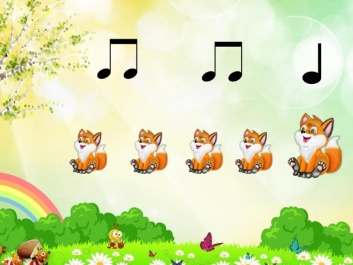 